Уважаемые родители!В связи с наступающим весенне-летним периодом, напоминаем вам, что открытое окно может быть смертельно опасно для ребенка. НЕ оставляйте без внимания ребенка в комнате с открытым окном или на балконе. Будьте бдительны - для падения достаточно нескольких секунд.Исключите свободный доступ к окну для детей дошкольного и младшего школьного возраста – у детей отсутствует чувство опасности. Не оставляйте их дома одних.НЕ используйте антимоскитные сетки - дети опираются на них и выпадают вместе с ними наружу!          МОСКИТНАЯ СЕТКА ХУЖЕ ОТКРЫТОГО ОКНА!Отодвиньте от окон все виды мебели, чтобы ребенок не мог забраться на подоконник. Установите на окна специальные фиксаторы, которые не позволят ребенку открыть окно более чем не несколько сантиметров.По возможности, открывайте окна для проветривания сверху, а не снизу.Если вы что-то показываете ребенку из окна - крепко фиксируйте его, будьте готовы к резким движениям малыша, держите ладони сухими, не держите ребенка за одежду. НЕ учите ребенка залезать на подоконник!Сделайте ваш дом безопасным для ребенка! Сохраните ему жизнь!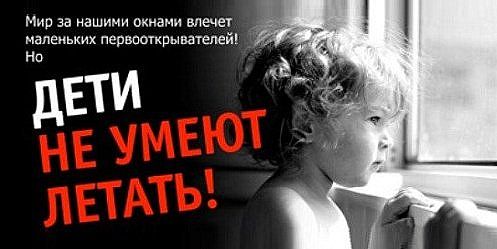 Комиссия по делам несовершеннолетних и защите их прав района Кузьминки